REQUIRED DOCUMENTATIONFORDAY CARE ASSISTANCE/DEPENDENT CARE BENEFITSCompletely fill out both pages of the application.Attach a copy of your last year’s tax return. If no return was filed, then attach a notarized statement from you to that effect.Include with the application, a copy of your child(ren’s) birth certificate(s) and Social Security card(s).Information concerning your marital status.If divorced:		A copy of your divorce decree (front page).If separated:		A notarized statement from three individuals stating that you are 			No longer living with your spouse.If never married:	A notarized statement to that effect.If married:		Proof of your spouse’s disability or need.If widowed:		A copyof your spouse’s death certificate.Name of child care provider. Day care providers will need to fill our the attached Vendor Information form and the W-9, unless already on file  Click here for a W-9.   Click here for the Vendor Information Form. The day care provider MUST be listed with the Department of Family and Protective Services. Students may search online at the Texas Health and Human Services Child Care Search to find a provider.If you are receiving assistance from the Department of Human Services, include a statement of the amount received in TANF and/or food stamps.If you are receiving a grant, include a copy of your award letter when it is received.The Indemnification form must be signed and returned with the completed application packet.LAMAR STATE COLLEGE PORT ARTHURAPPLICATION FOR DEPENDENT CARE BENEFITSPERSONAL INFORMATIONCareer Technical Education (CTE) majors are funded through the Perkins V Grant, which is designated for CTE programs.  Click here to see a list of CTE majors.       Monthly Income Sources				           AmountExplain why this assistance is necessary:Check which applies:______ Single Parent ______ Out of Workforce Individual ______ Low IncomeChildren to be servedChild Care Provider Information:You will be notified in writing regarding approval or denial of your day care application. Students must be prepared to pay for the first month of day care while applications are being reviewed. A contract will be written for the amount of day care provided. This is the agreement between LSCPA and the day care provider. Any and all charges or the approved amount will be the student’s responsibility.Student Signature: _____________________________________________________	Date: ___________________INDEMNIFICATION______________________________________, hereinafter referred to as Parent/Guardian, shall have sole and exclusive responsibility for the safety of its own Children, Foster Children, Relatives, or Family (collectively referred to as “Child Care Candidates”), including the duty to provide safe conditions and a safe child care facility for such Child Care Candidates. Parent/Guardian agrees to indemnify, defend, and hold harmless Lamar State College Port Arthur, the State of Texas and all of its Agencies, Employees, Successors, and Assigns, from and against any and all claims, investigations, demands, liabilities, losses, liens, costs, expenses (including attorney’s fees), and proceedings of any kind or nature, which result from or arise out of the negligent acts or omissions of child care facility, its employees, agents, servants, associates, or subcontractors.PRINT NAME 	_____________________________________________________________SIGNTURE 	_____________________________________________________________ACCEPTED BY _______________________________ DATE _______________________Please acknowledge acceptance of this clause by countersigning and returning copy to the Office for Disability Services, Lamar State College Port Arthur, 1500 Procter St., Port Arthur, TX 77641, Room 117, Student Success Center..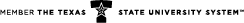 Last Name:First Name:Student ID:Address:Address:Address:City:State:Zip Code:Phone (home)Phone (cell)Phone (other)GPA (as of last completed semester):Major:Are you in a CTE major?  ____ Yes  ____ NoMajor:Are you in a CTE major?  ____ Yes  ____ NoWagesSocial SecurityTANF/Food StampsWork StudyScholarshipsChild SupportGrantsOtherTOTALLSCPA Use Only:CTE program verified for Perkins V Grant eligibility __ Yes  ___ No  _________ ODS, CoordinatorNameAgeDate of BirthName of child care provider or child care facility:Name of child care provider or child care facility:Name of child care provider or child care facility:Address:Address:Address:City:State:Zip CodePhone:Phone:Phone: